CỘNG HÒA XÃ HỘI CHỦ NGHĨA VIỆT Độc Lập – Tự Do – Hạnh Phúc-----------BẢN TÓM TẮT LÝ LỊCHDành cho ứng cử viên thành viên Hội đồng quản trị CÔNG TY CP THƯƠNG MẠI VÀ VẬN TẢI PETEROLIMEX HÀ NỘI      1- Họ và tên: LƯU TIẾN DŨNG.   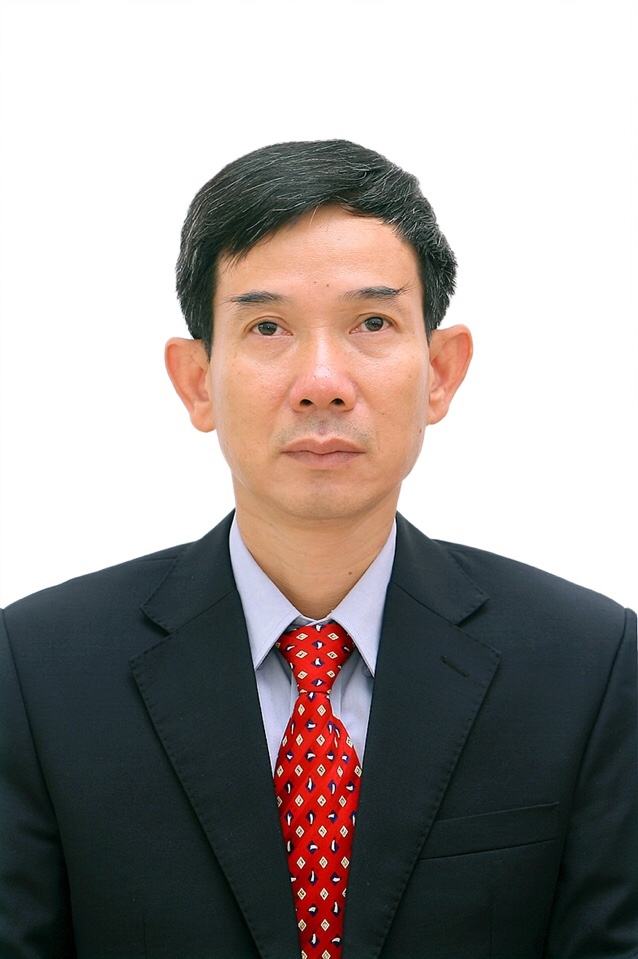 2- Giới tính: Nam.3- Ngày tháng năm sinh: 04/06/1962.4- Nơi sinh		        : Bắc Ninh.Quốc tịch: Việt NamDân tộc: KinhQuê quán: Hà Nội.Số CMND: 012049767  ;  Ngày cấp: 27/01/2010 ;       Nơi cấp: Hà nội.Địa chỉ liên lạc: số 16 ngõ 72/1 Phố Hoa Bằng, Quận Cầu Giấy, Hà Nội.Số điện thoại liên hệ: 0913583126.11- Trình độ học vấn: Đại học.12- Trình độ chuyên môn: Kỹ sư ôtô; cử nhân quản lý kinh tế. 13- Số cổ phần nắm giữ : + Sở hữu: Không CP; Chiếm 0% vốn điều lệ. + Đại diện: Không CP; Chiếm 0% vốn điều lệ.14- Quá trình công tác:	- Từ 7/1980 đến tháng 9/1996: Sỹ quan quân đội, Thiếu tá Chủ nhiệm kỹ thuật trung đoàn.	- Từ 10/1996 đến tháng 3/1999: Chuyên viên Xí nghiệp vận tải xăng dầu (nay là Cty CP Thương mại và Vận tải Petrolimex HN)	- Từ 4/1999 đến tháng 8/2000: Chuyên viên phòng Tổ chức LĐTL công ty KV1	- Từ 9/2000 đến tháng 6/2012: Phó phòng, Trưởng phòng Tổ chức HC, Phó giám đốc XN bán lẻ xăng dầu thuộc Cty KV1	- Từ 7/2012 đến tháng 3/2015	: Giám đốc Chi nhánh xăng dầu Vĩnh Phúc	- Từ 4/2015 đến nay: Phó Giám đốc công ty xăng dầu KV115- Chức vụ công tác hiện nay: Phó Giám đốc Công ty xăng dầu Khu vực I.16. Các công ty mà ứng viên đang nắm giữ chức vụ thành viên Hội đồng quản trị: Không17- Các lợi ích có liên quan tới Công ty: Không.18. Tên pháp nhân đề cử: TỔNG CÔNG TY DỊCH VỤ XĂNG DẦU PETROLIMEX.- Địa chỉ pháp nhân: 229 Tây Sơn, Phường Ngã Tư Sở, Quận Đống Đa, Thành phố Hà Nội, Việt Nam- Giấy chứng nhận đăng ký doanh nghiệp số: 0108005532Ngày cấp: 29/9/2017  Nơi cấp: Phòng Đăng ký Kinh doanh – Sở Kế hoạch và Đầu tư Thành phố Hà Nội.19- Danh sách những người liên quan:Tôi cam kết về tính trung thực, chính xác và hợp lý của các thông tin cá nhân ở trên và cam kết thực hiện nhiệm vụ một cách trung thực nếu được bầu làm thành viên Hội đồng quản trị Công ty Cổ phần Thương mại và vận tải Petrolimex Hà Nội.							 Hà Nội, ngày 26/3/2018                     ỨNG VIÊNLưu Tiến DũngQuan hệHọ và tênNăm sinhSố CP tại Công tyGhi chúBốLưu Tiến Sửu1925khôngĐã mấtMẹNghiêm Diệu Đoan1930khôngVợTrần thị Lan Anh1967khôngConLưu Phương Lê1991khôngConLưu Tiến Sơn1997khôngAnh traiLưu Tiến Long1958khôngEm gáiLưu Hồng Lan1965không